от 14.05.2020  № 111-пОб утверждении Устава станичного казачьего общества «Зацарицынская станица» окружного казачьего общества «Волгоградский казачий округ» войскового казачьего общества «Всевеликое войско Донское»В соответствии с Федеральным законом от 05 декабря 2005 г. № 154-ФЗ «О государственной службе российского казачества», Указом Президента Российской Федерации от 15 июня 1992 г. № 632 «О мерах по реализации Закона Российской Федерации «О реабилитации репрессированных народов» в отношении казачества», руководствуясь статьями 7, 36 Устава города-героя Волгограда,ПОСТАНОВЛЯЮ:1. Утвердить прилагаемый Устав станичного казачьего общества «Зацарицынская станица» окружного казачьего общества «Волгоградский казачий округ» войскового казачьего общества «Всевеликое войско Донское».2. Внести в постановление администрации Волгограда от 15 августа 2012 г. № 2514 «Об утверждении уставов станичных казачьих обществ, входящих в состав окружного казачьего общества «Волгоградский казачий округ» войскового казачьего общества «Всевеликое войско Донское» изменение, признав утратившим силу подпункт 1.3 пункта 1.3. Настоящее постановление вступает в силу со дня его подписания и подлежит опубликованию в установленном порядке.Глава Волгограда									В.В.ЛихачевУТВЕРЖДЕН постановлением главыВолгоградаот 14.05.2020 № 111-пПРИНЯТна Большом Круге станичного казачьего общества «Зацарицынская станица» окружного казачьего общества «Волгоградский казачий округ» войскового казачьего общества «Всевеликое войско Донское» (протокол от 15 февраля 2020 г. № 10)УСТАВстаничного казачьего общества «Зацарицынская станица»окружного казачьего общества «Волгоградский казачий округ»войскового казачьего общества «Всевеликое войско Донское»1. Общие положения1.1. Настоящий Устав распространяет свое действие на станичное казачье общество «Зацарицынская станица» окружного казачьего общества «Волгоградский казачий округ» войскового казачьего общества «Всевеликое войско Донское» (далее – станичное казачье общество), входящих в его состав членов станичного казачьего общества.1.2. Полное наименование станичного казачьего общества: станичное казачье общество «Зацарицынская станица» окружного казачьего общества «Волгоградский казачий округ» войскового казачьего общества «Всевеликое войско Донское».Сокращенное наименование станичного казачьего общества: СКО «Зацарицынская станица».1.3. Место нахождения станичного казачьего общества: Волгоград. 1.4. Станичное казачье общество создано (сформировано) путем объединения граждан Российской Федерации и членов их семей.1.5. Станичное казачье общество создается и действует на основе принципов добровольности, равноправия, самоуправления, законности, гласности, уважения прав и свобод человека и гражданина, сохранения и развития казачьих традиций, а также подконтрольности и подотчетности федеральным органам государственной власти, органам государственной власти Волгоградской области, органам местного самоуправления Волгограда в соответствии
с Конституцией Российской Федерации, Уставом Волгоградской области, законодательными и иными нормативными правовыми актами Российской Федерации и Волгоградской области, муниципальными правовыми актами Волгограда.1.6. Правовую основу деятельности станичного казачьего общества составляют Конституция Российской Федерации, федеральные законы, правовые акты Президента Российской Федерации и Правительства Российской Федерации, иные нормативные правовые акты Российской Федерации, Устав Волгоградской области и иные нормативные правовые акты Волгоградской области, муниципальные правовые акты Волгограда, а также настоящий Устав.1.7. Станичное казачье общество имеет печать с полным наименованием на русском языке, штампы, бланки и другие необходимые для его деятельности реквизиты, на которых может быть использован герб окружного казачьего общества «Волгоградский казачий округ» войскового казачьего общества «Всевеликое войско Донское» (далее – окружное казачье общество) и войскового казачьего общества «Всевеликое войско Донское» (далее – войсковое казачье общество), в состав которых входит станичное казачье общество.Станичное казачье общество может иметь свой гимн, слова и музыка которого утверждаются Большим Кругом станичного казачьего общества (далее – Большой Круг).1.8. Станичное казачье общество является юридическим лицом – некоммерческой организацией и имеет собственное имущество, самостоятельный баланс, расчетный и иные счета в банках и других кредитных организациях. Станичное казачье общество отвечает по своим обязательствам своим имуществом, может от своего имени приобретать и осуществлять имущественные и неимущественные права, нести обязанности, быть истцом и ответчиком в суде.2. Состав станичного казачьего общества2.1. Станичное казачье общество – самостоятельное станичное казачье общество, осуществляющее свою деятельность в Волгограде.2.2. Станичное казачье общество в соответствии с федеральными законами от 12 января 1996 г. № 7-ФЗ «О некоммерческих организациях»,
от 05 декабря 2005 г. № 154-ФЗ «О государственной службе российского казачества» является некоммерческой организацией, члены которой в установленном порядке принимают на себя обязательства по несению государственной или иной службы.2.3. Границы территории, на которой осуществляет свою деятельность станичное казачье общество, устанавливаются по согласованию с органами местного самоуправления Волгограда.Казаки станичного казачьего общества вступают в члены станичного казачьего общества по месту жительства.2.4. Деятельность станичного казачьего общества осуществляется на основании настоящего Устава.2.5. Устав станичного казачьего общества подлежит согласованию
с окружным атаманом и утверждению главой Волгограда.3. Деятельность станичного казачьего общества3.1. Предметом деятельности станичного казачьего общества является достижение целей создания станичного казачьего общества. Целями станичного казачьего общества являются:3.1.1. Организация и руководство деятельностью станичного казачьего общества, оказание его членам необходимой помощи при решении вопросов, касающихся уставной деятельности.3.1.2. Участие в разработке и реализации государственной политики
в отношении российского казачества.3.1.3. Организация и обеспечение исполнения членами станичного казачьего общества принятых на себя обязательств по несению государственной или иной службы.3.1.4. Развитие российского казачества, защита гражданских прав и свобод, чести и достоинства казаков.3.1.5. Забота о членах семей казаков, призванных (поступивших) на государственную или иную службу, оказание материальной и иной помощи семьям погибших (умерших) казаков, многодетным семьям, сиротам, инвалидам и пенсионерам.3.1.6. Развитие дружбы и сотрудничества, поддержание межнационального мира и согласия между народами Российской Федерации.3.1.7. Взаимодействие с федеральными органами государственной власти, органами государственной власти Волгоградской области и органами местного самоуправления Волгограда по вопросам становления и развития российского казачества, реализации федерального законодательства и законодательства Волгоградской области по вопросам российского казачества.3.1.8. Участие в развитии казачьих кадетских корпусов.3.1.9. Участие в реализации государственных и муниципальных программ и проектов.3.1.10. Культурное, духовное и нравственное воспитание казаков, сохранение и развитие казачьих традиций и обычаев, осуществление мероприятий по военно-патриотическому воспитанию молодежи, ведение культурно-массовой и спортивной работы.3.1.11. Обеспечение информационной открытости деятельности станичного казачьего общества.3.1.12. Взаимодействие с другими казачьими обществами, общественными объединениями казаков в интересах объединения и развития российского казачества.3.1.13. Взаимодействие с органами государственной власти, органами местного самоуправления Волгограда и некоммерческими организациями
в целях укрепления российской государственности, общественно-политической стабилизации и развития традиций российского казачества.3.1.14. Осуществление благотворительной деятельности, а также деятельности в области содействия благотворительности и добровольчеству.3.1.15. Осуществление деятельности и содействие деятельности в области образования, просвещения, науки, культуры, искусства, пропаганды здорового образа жизни, улучшения морально-психологического состояния граждан, физической культуры и спорта, а также содействие духовному развитию личности.3.2. Станичное казачье общество в установленном порядке:3.2.1. Оказывает содействие государственным органам в организации и ведении воинского учета членов казачьих обществ, организует военно-патриотическое воспитание призывников, их подготовку к военной службе и вневойсковую подготовку членов казачьих обществ во время их пребывания
в запасе.3.2.2. Принимает участие в мероприятиях по предупреждению и ликвидации чрезвычайных ситуаций и ликвидации последствий стихийных бедствий, по гражданской и территориальной обороне, в природоохранных мероприятиях.3.2.3. Принимает участие в охране общественного порядка, обеспечении экологической и пожарной безопасности, защите государственной границы Российской Федерации, борьбе с терроризмом.3.2.4. Осуществляет иную деятельность на основе договоров (соглашений) казачьих обществ с федеральными органами исполнительной власти и (или) их территориальными органами, органами исполнительной власти субъектов Российской Федерации и органами местного самоуправления муниципальных образований в соответствии с законодательством Российской Федерации.3.3. Станичное казачье общество для достижения указанных целей осуществляет следующие виды деятельности:представляет и защищает интересы казаков и членов их семей
в соответствии с законодательством Российской Федерации;осуществляет в соответствии с законодательством Российской Федерации деятельность, направленную на сохранение и развитие культуры, обычаев и традиций казачества, норм нравственного воспитания детей;принимает участие в содержании в соответствии с установленными законодательством Российской Федерации требованиями зданий, объектов и территорий, имеющих историческое, культовое, культурное или природоохранное значение, и мест захоронений;осуществляет деятельность, направленную на профилактику социально опасных форм поведения граждан;осуществляет благотворительную деятельность, а также деятельность
в области добровольчества и содействия благотворительности;осуществляет деятельность и оказывает содействие деятельности в области образования, просвещения, науки, культуры, искусства, пропаганды здорового образа жизни, улучшения морально-психологического состояния граждан, физической культуры и спорта, а также содействие духовному развитию личности.3.4. Станичное казачье общество обязано:3.4.1. Соблюдать Конституцию Российской Федерации, федеральные законы, правовые акты Президента Российской Федерации и Правительства Российской Федерации, иные нормативные правовые акты Российской Федерации, Устав 
Волгоградской области и иные нормативные правовые акты Волгоградской области, муниципальные правовые акты Волгограда, касающиеся сферы деятельности казачьих обществ, а также нормы, предусмотренные настоящим Уставом.3.4.2. Ежегодно опубликовывать отчет об использовании имущества станичного казачьего общества или обеспечивать доступность ознакомления
с указанным отчетом.3.4.3. Представлять отчеты о своей деятельности в соответствующие органы государственной власти Волгоградской области, органы местного самоуправления Волгограда.4. Порядок и условия приема в члены станичного казачьего 
общества и выхода из него. Права и обязанности членов 
станичного казачьего общества4.1. Членами станичного казачьего общества являются граждане Российской Федерации, достигшие 18-летнего возраста (далее – гражданин), вступившие в станичное казачье общество в установленном порядке по месту их жительства.4.2. Члены станичного казачьего общества в установленном порядке принимают на себя обязательства по несению государственной или иной службы. Граждане – члены семей казаков станичного казачьего общества являются членами станичного казачьего общества. Члены станичного казачьего общества одновременно являются членами соответствующих вышестоящих казачьих обществ, входящих в состав окружного казачьего общества.4.3. Основанием для вступления в станичное казачье общество является письменное заявление гражданина на имя атамана станичного казачьего общества (далее – станичный атаман).Прием граждан в станичное казачье общество определяется правилами приема граждан в станичные казачьи общества, устанавливаемыми Большим Войсковым Кругом войскового казачьего общества. Гражданам, изъявившим желание вступить в станичное казачье общество, назначается испытательный срок – три месяца со дня подачи заявления. В период испытательного срока указанные граждане имеют право совещательного голоса, на них распространяются все права и обязанности, предусмотренные настоящим Уставом, уставами вышестоящих казачьих обществ, в состав которых входит станичное казачье общество, за исключением права занимать должности в органах управления казачьих обществ, входящих в состав войскового казачьего общества. По истечении испытательного срока Большой Круг по представлению станичного атамана принимает решение о приеме или об отказе в приеме гражданина в станичное казачье общество.В случае принятия решения о приеме гражданина в станичное казачье общество ему в установленном порядке присваивается чин и выдается удостоверение казака.Прием граждан осуществляется в соответствии с Уставом станичного казачьего общества.4.4. Члены станичного казачьего общества и члены их семей могут добровольно выйти из станичного казачьего общества, подав письменное заявление на имя станичного атамана. Решение об удовлетворении указанного заявления принимается Большим Кругом.4.5. Члены станичного казачьего общества имеют право:4.5.1. Избирать и быть избранными на выборную должность в органы управления станичного казачьего общества, членами которого они являются,
а также вышестоящих казачьих обществ, входящих в состав окружного казачьего общества.4.5.2. Участвовать в уставной деятельности станичного казачьего общества и вышестоящих казачьих обществ, в состав которых входит станичное казачье общество.4.5.3. Носить в установленном порядке форму установленного образца.4.5.4. Ставить перед органами управления станичного казачьего общества, обладающими соответствующими полномочиями согласно настоящему Уставу, вопрос о созыве внеочередного заседания Большого Круга, членами которого они являются, а также вышестоящих казачьих обществ, входящих
в состав окружного казачьего общества.4.5.5. В случае изменения места жительства переходить в другое казачье общество по согласованию с атаманом указанного казачьего общества на основании отзыва (характеристики) станичного атамана по прежнему месту жительства, предоставляющего возможность исключения назначения испытательного срока и подтверждающего чин казака. 4.6. Члены станичного казачьего общества обязаны:4.6.1. Соблюдать законодательство Российской Федерации, законодательство Волгоградской области, муниципальные правовые акты Волгограда, уставы соответствующих казачьих обществ, входящих в состав окружного казачьего общества, настоящий Устав.4.6.2. Точно и беспрекословно выполнять не противоречащие законодательству Российской Федерации, законодательству Волгоградской области, муниципальным правовым актам Волгограда решения Большого Круга, приказы и распоряжения станичного атамана и атаманов вышестоящих казачьих обществ, входящих в состав окружного казачьего общества.4.6.3. Обеспечивать сохранность удостоверения казака и его сдачу
в установленном порядке.4.6.4. Личным трудовым и материальным вкладом способствовать развитию и укреплению казачьих обществ, входящих в состав окружного казачьего общества.4.6.5. Активно участвовать в патриотическом воспитании молодых казаков, подготовке их к несению государственной или иной службы.4.6.6. Хранить и развивать казачьи традиции, культуру, беречь честь и достоинство казака, крепить единство российского казачества.4.6.7. Приумножать собственность станичного казачьего общества и обеспечивать ее сохранность.4.6.8. Выполнять принятые на себя обязательства по несению государственной или иной службы.4.7. В связи с выслугой лет и занимаемой должностью казаку присваивается в установленном порядке соответствующий чин. В порядке поощрения казаку может быть присвоен очередной чин до истечения соответствующего срока выслуги.4.8. За ненадлежащее исполнение обязанностей, предусмотренных настоящим Уставом, член станичного казачьего общества может быть подвергнут публичному порицанию членами станичного казачьего общества на заседании Большого Круга или исключен из станичного казачьего общества. Основания и порядок применения публичного порицания определяются внутренними документами станичного казачьего общества.4.9. Решение об исключении члена казачьего общества из станичного казачьего общества принимается на заседании Большого Круга не менее чем 2/3 голосов от числа казаков, имеющих право голоса.4.10. Решение об исключении из станичного казачьего общества члена казачьего общества, занимающего выборную должность в окружном казачьем обществе или в казачьем обществе, входящем в состав окружного казачьего общества, инициируется не менее чем 1/3 голосов членов станичного казачьего общества и принимается на заседании Большого Круга, должность в котором занимает указанный член казачьего общества, при условии личного присутствия атамана данного казачьего общества с обязательным уведомлением совета атаманов войскового казачьего общества.4.11. Решение об исключении из станичного казачьего общества члена казачьего общества, занимающего в соответствии с настоящим Уставом выборную должность в казачьем обществе, входящем в состав окружного казачьего общества, влечет прекращение его полномочий выборного лица.4.12. Исключение члена казачьего общества из станичного казачьего общества не влечет за собой прекращения прав и обязанностей, предусмотренных настоящим Уставом, для членов его семьи.5. Органы управления станичного казачьего общества5.1. Органы управления станичного казачьего общества образуются
в соответствии с федеральным законом, указом Президента Российской
Федерации и настоящим Уставом.Органами управления станичного казачьего общества являются:5.1.1. Большой Круг.5.1.2. Станичный атаман.5.1.3. Станичное правление станичного казачьего общества (далее – станичное правление).5.1.4. Суд чести станичного казачьего общества (далее – суд чести).5.1.5. Совет стариков станичного казачьего общества (далее – совет стариков).5.2. Большой Круг является высшим органом управления станичного казачьего общества, общим собранием членов станичного казачьего общества.5.3. К компетенции Большого Круга относятся вопросы:5.3.1. Принятия и внесения изменений в Устав станичного казачьего общества.5.3.2. Определения приоритетных направлений деятельности станичного казачьего общества.5.3.3. Определения принципов формирования и использования его имущества.5.3.4. Образования органов станичного казачьего общества и досрочного прекращения их полномочий, в том числе избрание станичного атамана, избрание по представлению станичного атамана первого заместителя (товарища) станичного атамана, совета стариков, суда чести, контрольно-ревизионной комиссии станичного казачьего общества (далее – контрольно-ревизионная комиссия); утверждения положений о суде чести, контрольно-ревизионной комиссии, определения количественного состава станичного правления и его структуры.5.3.5. Принятия решений о реорганизации и ликвидации станичного казачьего общества, назначения ликвидационной комиссии станичного казачьего общества и утверждения ликвидационного баланса.5.3.6. Определения в соответствии с законодательством Российской Федерации порядка распоряжения имуществом станичного казачьего общества.5.3.7. Распределения полномочий по распоряжению имуществом станичного казачьего общества между органами управления станичного казачьего общества.5.3.8. Решения иных вопросов, связанных с распоряжением имуществом станичного казачьего общества, в соответствии с законодательством Российской Федерации.5.3.9. Рассмотрения и утверждения ежегодных отчетов о деятельности станичного казачьего общества.5.3.10. Рассмотрения и утверждения отчетов станичного атамана, контрольно-ревизионной комиссии.5.3.11. Принятия решения о размере и порядке уплаты членами станичного казачьего общества членских и иных имущественных взносов.5.3.12. Принятия мер по обеспечению исполнения членами станичного казачьего общества принятых обязательств по несению государственной или иной службы.5.3.13. Соблюдения установленного порядка выдачи удостоверения казака установленного образца, присвоения чинов членам станичного казачьего общества.5.3.14. Утверждения аудиторской организации или индивидуального аудитора станичного казачьего общества, определения размера оплаты его услуг.5.3.15. Определения порядка оказания материальной и иной помощи семьям погибших (умерших) казаков, многодетным семьям, сиротам, инвалидам и пенсионерам, а также членам семей казаков, призванных (поступивших) на государственную и иную службу.5.3.16. Рассмотрения предложений и ходатайств членов станичного казачьего общества, а также станичного атамана, принятие по ним решений.5.3.17. Утверждения годового отчета и бухгалтерской (финансовой) отчетности станичного казачьего общества.5.3.18. Утверждения финансового плана и внесения в него изменений.5.3.19. Принятия решения о создании других юридических лиц, филиалов и открытии представительств станичного казачьего общества.5.3.20. Определения порядка приема в состав членов казачьего общества и исключения из числа его членов.5.3.21. Участия в других организациях.5.4. Большой Круг рассматривает другие вопросы, связанные с уставной деятельностью станичного казачьего общества и вышестоящих казачьих обществ.5.5. К исключительной компетенции Большого Круга относятся вопросы, указанные в подпунктах 5.3.1–5.3.9, 5.3.11, 5.3.14, 5.3.17–5.3.21 настоящего раздела.5.6. Заседание Большого Круга правомочно, если на заседании присутствует более половины членов станичного казачьего общества.Решения Большого Круга по вопросам, отнесенным настоящим Уставом
к исключительной компетенции Большого Круга, принимаются не менее чем 2/3 голосов казаков, присутствующих на заседании Большого Круга, по иным вопросам – большинством голосов от общего числа казаков, присутствующих на заседании Большого Круга.5.7. Решения Большого Круга принимаются открытым голосованием и оформляются протоколом, подписываемым станичным атаманом или уполномоченным им первым заместителем (товарищем) станичного атамана, писарем, а также станичным есаулом (есаульцем).5.8. Заседания Большого Круга созываются не реже одного раза в год. Дата созыва и место проведения заседаний Большого Круга определяются по согласованию с вышестоящим атаманом и утверждаются приказом станичного атамана не менее чем за два месяца до проведения заседания.Заседание Большого Круга, на котором проводятся выборы станичного атамана, проходит по месту нахождения станичного правления либо в ином месте при наличии согласования с вышестоящим атаманом.На открытие заседания Большого Круга приглашается уполномоченный представитель Русской Православной Церкви. Открытие заседания Большого Круга может сопровождаться проведением религиозных обрядов уполномоченным представителем Русской Православной Церкви.5.9. Ответственность за организационное обеспечение заседания Большого Круга возлагается приказом станичного атамана либо по его поручению первым заместителем (товарищем) станичного атамана на станичное правление.5.10. Большим Кругом избирается есаул (есаулец) для обеспечения порядка на заседании Большого Круга.5.11. Внеочередное заседание Большого Круга может быть созвано:5.11.1. По требованию окружного казачьего общества, в составе которого находится станичное казачье общество.5.11.2. По требованию станичного атамана.5.11.3. По требованию контрольно-ревизионной комиссии.5.11.4. По инициативе не менее чем 1/3 членов станичного казачьего общества.5.12. Станичный атаман является должностным лицом и осуществляет общее руководство деятельностью станичного казачьего общества. Станичный атаман несет персональную ответственность за деятельность станичного казачьего общества.5.13. Станичный атаман обязан:5.13.1. Обеспечивать выполнение обязательств по несению государственной или иной службы, принятых членами станичного казачьего общества.5.13.2. Обеспечивать соблюдение настоящего Устава и уставов вышестоящих казачьих обществ, входящих в состав окружного казачьего общества.5.13.3. Точно и беспрекословно выполнять не противоречащие законодательству Российской Федерации решения Большого Круга, приказы и распоряжения атаманов вышестоящих казачьих обществ.5.13.4. Быть для казаков личным примером в соблюдении традиций и обычаев российского казачества.5.13.5. Обеспечивать иные функции, предусмотренные уставами вышестоящих казачьих обществ.5.14. Не менее 2/3 казаков должны быть членами станичного казачьего общества, не занимающими должности в органах управления станичного казачьего общества.5.15. Станичный атаман избирается Большим Кругом сроком на пять лет. Станичным атаманом может быть гражданин Российской Федерации – член хуторского, станичного или городского казачьего общества.5.16. Кандидатом на должность станичного атамана не может быть
выдвинут член хуторского, станичного или городского казачьего общества:5.16.1. Имеющий неснятую или непогашенную судимость.5.16.2. Содержащийся в местах лишения свободы по приговору суда.5.16.3. Которому в соответствии с уголовно-процессуальным законодательством Российской Федерации предъявлено обвинение в совершении преступления.5.16.4. Подвергнутый административному наказанию за совершение административных правонарушений, предусмотренных статьями 20.3 и (или) 20.29 Кодекса Российской Федерации об административных правонарушениях
(в течение срока, когда гражданин Российской Федерации считается подвергнутым административному наказанию).5.16.5. Признанный судом недееспособным или ограниченно дееспособным.5.16.6. Замещающий должность, на которую распространяются ограничения и запреты, установленные в целях противодействия коррупции Федеральным законом от 25 декабря 2008 г. № 273-ФЗ «О противодействии коррупции» и другими федеральными законами, если это повлечет за собой конфликт интересов.5.16.7. Ранее освобожденный от должности атамана казачьего общества
по основанию, предусмотренному частью 17 статьи 5 Федерального закона
от 05 декабря 2005 г. № 154-ФЗ «О государственной службе российского казачества».5.17. Члены станичного казачьего общества в порядке самовыдвижения могут быть инициаторами выдвижения кандидатуры на должность станичного атамана.5.18. Избрание станичного атамана может сопровождаться проведением религиозных обрядов уполномоченным представителем Русской Православной Церкви.5.19. Станичный атаман вступает в должность со дня избрания его Большим Кругом.5.20. Полномочия станичного атамана прекращаются со дня вступления
в должность вновь избранного и утвержденного в установленном порядке станичного атамана либо назначения временно исполняющего обязанности станичного атамана.5.21. Полномочия станичного атамана досрочно прекращаются в порядке, предусмотренном настоящим Уставом, в случае принятия Большим Кругом решения об этом в связи с наступлением следующих событий:5.21.1. Подача письменного заявления станичного атамана. 5.21.2. Достижение станичным атаманом 65-летнего возраста. 5.21.3. Привлечение станичного атамана к уголовной ответственности и осуждение его по приговору суда. 5.21.4. Признание станичного атамана судом недееспособным или ограниченно дееспособным.5.21.5. Смерть станичного атамана.5.21.6. Утрата станичным атаманом гражданства Российской Федерации. 5.21.7. Привлечение станичного атамана к административной ответственности за совершение административных правонарушений, предусмотренных статьями 20.3 и (или) 20.29 Кодекса Российской Федерации об административных правонарушениях.5.21.8. Утрата доверия со стороны членов станичного казачьего общества, совершение действий, порочащих репутацию станичного казачьего общества, ненадлежащее исполнение обязанностей станичного атамана.5.22. Решение о назначении выборов станичного атамана должно быть принято не позднее чем за один месяц до даты истечения срока, на который станичный атаман был избран. Выборы станичного атамана должны состояться не позднее шести месяцев с даты истечения срока, на который станичный атаман был избран. Решение о назначении выборов станичного атамана в связи с досрочным прекращением его полномочий должно быть принято одновременно с решением о досрочном прекращении полномочий станичного атамана. Выборы станичного атамана в связи с досрочным прекращением полномочий станичного атамана должны состояться не позднее шести месяцев с даты наступления событий, указанных в пункте 5.21 настоящего раздела.5.23. Станичный атаман:5.23.1. Действует без доверенности от имени станичного казачьего общества.5.23.2. Представляет в установленном порядке станичное казачье общество в федеральных органах государственной власти, органах государственной власти Волгоградской области и органах местного самоуправления Волгограда, во всех организациях и учреждениях.5.23.3. Взаимодействует с федеральным органом исполнительной власти, уполномоченным вести государственный реестр казачьих обществ в Российской Федерации, федеральными органами исполнительной власти и (или) их территориальными органами, Советом при Президенте Российской Федерации по делам казачества и его комиссиями, органами государственной власти Волгоградской области и органами местного самоуправления Волгограда по вопросам уставной деятельности станичного казачьего общества.5.23.4. Организует и обеспечивает осуществление уставной деятельности станичного казачьего общества.5.23.5. Обеспечивает надлежащее исполнение членами станичного казачьего общества принятых на себя обязательств по несению государственной или иной службы и других обязанностей.5.23.6. Вносит на Большой Круг представление об избрании первого заместителя (товарища) станичного атамана.5.23.7. Обеспечивает подготовку и ежегодное представление вышестоящему окружному атаману отчета о выполнении взятых на себя членами станичного казачьего общества обязательств по несению государственной или иной службы и других обязательств, вытекающих из настоящего Устава.5.23.8. Подписывает финансовые и иные документы, издает приказы по вопросам, относящимся к его компетенции.5.23.9. Вносит на рассмотрение Большому Кругу вопросы, относящиеся к уставной деятельности станичного казачьего общества.5.23.10. Осуществляет подготовку отчетов и иных документов, предусмотренных подпунктами 3.4.2, 3.4.3 раздела 3 настоящего Устава.5.23.11. Назначает и освобождает от должности членов станичного правления, утверждает должностные обязанности членов станичного правления.5.23.12. Согласовывает вопросы, относящиеся к уставной деятельности станичного казачьего общества.5.23.13. Выдает доверенности, в том числе на право заключения трудовых договоров от лица станичного казачьего общества по своему усмотрению.5.24. Первый заместитель (товарищ) станичного атамана – член станичного казачьего общества, должностное лицо, избираемое сроком на пять лет Большим Кругом по представлению станичного атамана, обладает следующими правами:5.24.1. На основании доверенности, выданной станичным атаманом, действует от имени станичного казачьего общества, представляет интересы во всех учреждениях, организациях и предприятиях, органах государственной власти Волгоградской области и местного самоуправления Волгограда, осуществляет от имени станичного казачьего общества юридически значимые действия, заключает договоры, в том числе трудовые, совершает иные сделки. 5.24.2. При наличии соответствующих полномочий, переданных станичным атаманом, осуществляет оперативное руководство деятельностью станичного казачьего общества в соответствии с решениями Большого Круга.5.24.3. В период отпуска, болезни, командировки станичного атамана исполняет обязанности станичного атамана.5.24.4. Решает иные вопросы текущей деятельности, не отнесенные
к компетенции Большого Круга, станичного атамана.5.25. Станичное правление является органом станичного казачьего общества, который обеспечивает деятельность Большого Круга, станичного атамана. Станичное правление осуществляет контроль за исполнением решений станичного атамана. Станичное правление самостоятельных решений не принимает. Назначение на должность и освобождение от должности членов станичного правления осуществляется станичным атаманом. Количественный состав станичного правления и его структура определяются Большим Кругом. Обязанности членов станичного правления утверждаются приказом станичного атамана.5.26. Суд чести избирается Большим Кругом открытым голосованием сроком на пять лет. Членами суда чести могут быть наиболее заслуженные и авторитетные казаки, знающие и соблюдающие традиции и обычаи российского казачества. Суд чести осуществляет свою деятельность в соответствии с положением, утвержденным Большим Кругом, и подотчетен Большому Кругу. 5.27. Суд чести имеет право вносить на рассмотрение совета атаманов вышестоящего казачьего общества вопросы:5.27.1. Досрочного прекращения полномочий станичного атамана, первого заместителя (товарища) станичного атамана, контрольно-ревизионной комиссии в случае утраты ими доверия со стороны членов станичного казачьего общества, совершения действий, порочащих репутацию станичного казачьего общества, ненадлежащего исполнения ими своих обязанностей.5.27.2. Формирования в порядке, установленном законодательством Российской Федерации, из числа своих членов третейского суда станичного казачьего общества.5.28. Совет стариков избирается сроком на пять лет Большим Кругом открытым голосованием. Членами совета стариков могут быть наиболее заслуженные и авторитетные казаки в возрасте не моложе 60 лет, знающие и соблюдающие традиции и обычаи российского казачества. Организует и руководит работой совета стариков председатель совета стариков, избираемый из числа его членов Большим Кругом.5.29. Суду чести по решению, принятому Большим Кругом, могут передаваться функции совета стариков.5.30. Совет стариков осуществляет свою деятельность в соответствии
с положением, утвержденным Большим Кругом, и подотчетен Большому Кругу.5.31. Совет стариков в период работы Большого Круга имеет право:5.31.1. Вносить обоснованные возражения против того или иного решения и ставить вопрос о повторном его обсуждении и голосовании. Такое решение вступает в силу только после повторного обсуждения и голосования за его принятие Большим Кругом.5.31.2. Приостанавливать работу Большого Круга в случае возникновения конфликтной ситуации либо проявления неуважения к станичному атаману или Большому Кругу со стороны выборных казаков.6. Обязательства членов станичного казачьего обществапо несению государственной или иной службы6.1. Члены станичного казачьего общества осуществляют свое право на равный доступ к государственной или иной службе в соответствии с законодательством Российской Федерации.6.2. Члены станичного казачьего общества вправе проходить:6.2.1. Государственную гражданскую службу в соответствии с законодательством Российской Федерации.6.2.2. Военную службу в Вооруженных Силах Российской Федерации, других войсках, воинских (специальных) формированиях и органах в соответствии с законодательством Российской Федерации.6.2.3. Федеральную государственную службу, связанную с правоохранительной деятельностью, в соответствии с законодательством Российской Федерации.6.3. Для прохождения военной службы члены станичного казачьего общества направляются в соединения и воинские части Вооруженных Сил Российской Федерации, другие войска, воинские формирования и органы, подлежащие комплектованию призывниками из числа членов казачьих обществ, а также могут направляться в воинские части других федеральных органов исполнительной власти, в которых законодательством Российской Федерации предусмотрена военная служба.6.4. Члены станичного казачьего общества в установленном законодательством Российской Федерации порядке вправе:6.4.1. Оказывать содействие органам государственной власти в организации и ведении воинского учета членов казачьих обществ, организовывать военно-патриотическое воспитание призывников, их подготовку к военной службе и вневойсковую подготовку членов казачьих обществ во время их пребывания в запасе.6.4.2. Принимать участие в мероприятиях по предупреждению и ликвидации чрезвычайных ситуаций и ликвидации последствий стихийных бедствий, по гражданской и территориальной обороне, в природоохранных мероприятиях.6.4.3. Принимать участие в охране общественного порядка, обеспечении экологической и пожарной безопасности, защите государственной границы Российской Федерации, борьбе с терроризмом.6.4.4. Осуществлять иную деятельность на основе договоров (соглашений) казачьих обществ с органами военного управления, федеральными органами исполнительной власти и (или) их территориальными органами, органами исполнительной власти Волгоградской области и органами местного самоуправления Волгограда в соответствии с законодательством Российской Федерации.7. Имущество станичного казачьего общества7.1. Имущество станичного казачьего общества формируется в соответствии с законодательством Российской Федерации, законодательством Волгоградской области, муниципальными правовыми актами Волгограда
в целях осуществления указанной в настоящем Уставе деятельности.7.2. Источниками формирования имущества станичного казачьего общества являются:7.2.1. Взносы (отчисления) членов казачьего общества.7.2.2. Иные источники, не противоречащие законодательству Российской Федерации.7.3. Размер взносов (отчислений) и порядок их внесения определяются Большим Кругом.7.4. Полномочия органов управления станичного казачьего общества по распоряжению имуществом станичного казачьего общества определяются
в соответствии с законодательством Российской Федерации, настоящим Уставом и положением, утверждаемым Большим Кругом.8. Финансово-хозяйственная деятельность станичного 
казачьего общества и контроль за ее осуществлением8.1. Финансово-хозяйственная деятельность станичного казачьего общества организуется и осуществляется в соответствии с законодательством Российской Федерации. За организацию финансово-хозяйственной деятельности станичного казачьего общества отвечает станичный атаман.8.2. Для осуществления контроля за финансово-хозяйственной деятельностью станичного казачьего общества Большим Кругом по представлению станичного атамана избирается контрольно-ревизионная комиссия
в количестве трех человек сроком на пять лет.В состав контрольно-ревизионной комиссии не могут входить члены станичного казачьего общества, избранные в органы управления и прочие органы станичного казачьего общества.Полномочия контрольно-ревизионной комиссии и порядок ее работы определяются положением о контрольно-ревизионной комиссии, утверждаемым Большим Кругом. 8.3. Проверка (ревизия) финансово-хозяйственной деятельности станичного казачьего общества осуществляется по итогам годовой деятельности станичного казачьего общества, а также в любое время – по инициативе контрольно-ревизионной комиссии, решению, принятому Большим Кругом или Кругом вышестоящего казачьего общества, входящего в состав окружного казачьего общества.Большой Круг или Круг вышестоящего казачьего общества, входящего
в состав окружного казачьего общества, вправе принять решение о проведении проверки финансово-хозяйственной деятельности станичного казачьего общества аудиторской организацией или аудитором, не являющимся членом этих казачьих обществ.8.4. Контрольно-ревизионная комиссия подотчетна только Большому Кругу.8.5. По итогам проверки финансово-хозяйственной деятельности станичного казачьего общества, но не позднее чем за один месяц до начала работы Большого Круга контрольно-ревизионной комиссией, аудиторской организацией или аудитором составляется заключение. Без такого заключения Большой Круг не вправе утверждать самостоятельный баланс станичного казачьего общества на соответствующий год.9. Заключительные положения9.1. Внесение изменений в настоящий Устав осуществляется Большим Кругом, созываемым в установленном настоящим Уставом порядке. Решение о внесении изменений в настоящий Устав принимается не менее чем 2/3 голосов казаков, присутствующих на заседании Большого Круга. Устав станичного казачьего общества с изменениями, принятыми на заседании Большого Круга, вступает в силу после утверждения главой Волгограда и государственной регистрации в установленном законодательством Российской Федерации порядке.9.2. Станичное казачье общество может быть реорганизовано путем слияния, присоединения, выделения, разделения, преобразования.Решение о реорганизации станичного казачьего общества принимается по согласованию с вышестоящим атаманом на заседании Большого Круга, созываемом в установленном настоящим Уставом порядке, не менее чем 2/3 голосов казаков, присутствующих на заседании Большого Круга.9.3. Станичное казачье общество может быть ликвидировано по основаниям и в порядке, предусмотренным Гражданским кодексом Российской Федерации, Федеральным законом от 12 января 1996 г. № 7-ФЗ «О некоммерческих организациях», другими федеральными законами, а также настоящим Уставом. Решение о ликвидации станичного казачьего общества принимается по согласованию с вышестоящим атаманом на заседании Большого Круга, созываемом в установленном настоящим Уставом порядке, не менее чем 2/3 голосов казаков, присутствующих на заседании Большого Круга. При ликвидации станичного казачьего общества оставшееся после удовлетворения требований кредиторов имущество, если иное не установлено законодательством Российской Федерации, направляется на цели, предусмотренные настоящим Уставом, и (или) на благотворительные цели. В случае если использование имущества ликвидируемого станичного казачьего общества
в соответствии с настоящим Уставом не представляется возможным, оно обращается в доход государства.Управление по координации массовых мероприятий и взаимодействию с правоохранительными органами аппарата главы Волгограда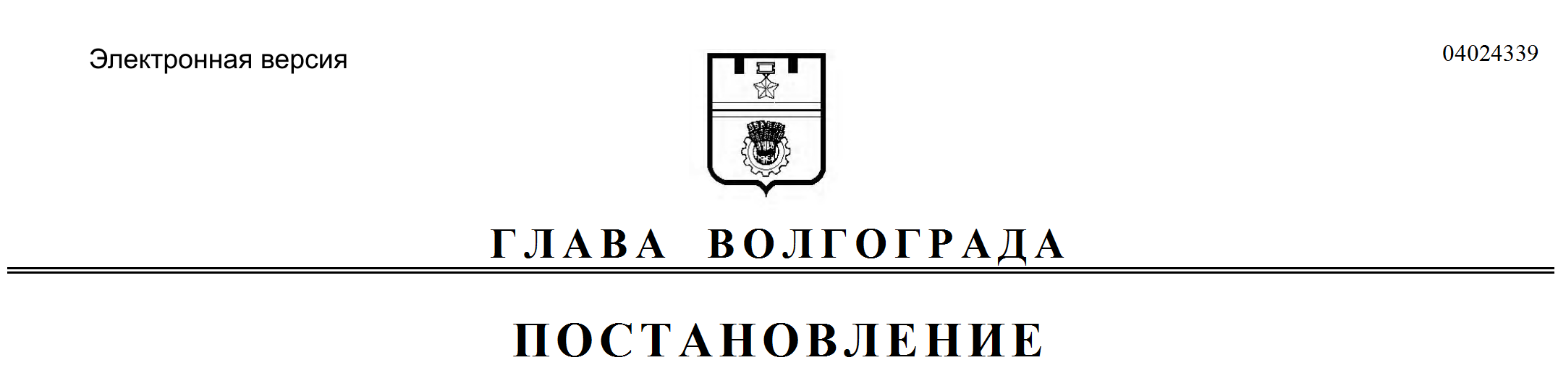 